关键岗位人才激励学习时间：2023年11月18日周六（9:00-12:00 13:30-16:30）学习地点：北京学习人员：集团/公司董事长、总经理、副总经理等高级经理人员营销、运营、生产、采购、人力等其他职能中层管理人员骨干员工、后备队伍、基层管理人员课程纲要：第一部分 关键岗位人才特点二八法则价值链理论关键岗位特点关键人才选拔：高成就感、高绩效能力素质模型第二部分 激励理论	马斯洛需求层次理论双因素理论成就需要理论期望理论目标激励理论公平理论第三部分 激励策略战略导向市场导向高激励性第四部分 约束机制设计责权界定流程约束目标约束价值观约束第五部分 目标设计与评估SMART原则平衡计分卡量化目标重要成果目标与自己可控结果挂钩关键点考核全面评估360度与民主评议工作述职第六部分 薪酬激励职业发展通道3P薪酬运用协议工资制专项奖励股票期权第七部分 激发内在动力远景激励一致的价值观责权利清晰制度流程便捷高效管理标准化	职业成就第七部分 实施要点	高层参与充分沟通薪酬调查薪酬调整王敏 ---聚焦组织效能提升实战主要背景中国企业500强---中国万达集团外部董事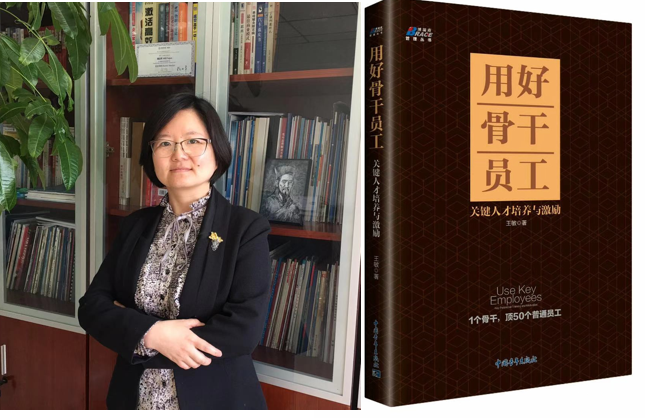 中国本土咨询第一品牌---北大纵横咨询集团高级合伙人个人专著《用好骨干员工》清华大学MBA，并担任校外导师                      						曾担任中国建材、中国兵装集团管理顾问中国人力资源开发研究会理事及特聘讲师《销售与管理》、《中国培训》、《装备制造》等多家媒体知名撰稿人个人简介王老师具有27年以上的企业经验和23年的专业咨询、培训工作经验，是中国本土最早的一批管理咨询从业者、管理实战专家的代表人物之一，擅长用中国传统智慧及西方先进管理思想解决中国企业管理中的实际问题，是中国现代企业管理理论的积极实践者和推动者。王老师在从事管理咨询行业之前，有较丰富的企业实践经验。1995年，任港资企业安莉芳市场经理助理，协助管理全国30个市场办事处，参与策划国内首家内衣直营店；1998年，进入清华大学经济管理学院系统学习企业经营管理理论，组建《清华经管评论》杂志社,任主编。王老师进入管理咨询行业时间早、起点高、经验丰富。1999年进入咨询行业，就师从清华大学博导于增彪老师、刘冀生老师为央企提供咨询服务；2004年，任招商局集团咨询事业部战略市场总监，主持策划多个园区地产项目；2009年起任中国本土第一咨询公司北大纵横集团高级合伙人、行业中心总经理，先后担任中国兵器装备集团公司、中国外运集团公司、中国建材股份公司等千亿规模央企管理顾问。2011年以来连续受聘中国万达集团担任外部董事。目前已经上百家企业，包括大型央企、国企、民企、外企、事业单位等。    王老师不仅理论丰富，而且有很强的方案落地实战经验，善于把管理与经营结合，从业期间辅导多个企业经营业绩倍增。从2011年至今12年来重点辅导中国万达集团，集团业绩增长近10倍，不断优化组织管理模式，夯实基础管理，推动企业跨越式成长，为企业锻炼培养了大批中高层管理队伍，助力并见证企业跨入千亿强企行列。目前企业连续多年进入中国企业500强、中国民营企业500强、山东省民营企业十强，科技部命名的国家重点高新技术企业。王老师具有丰富企业高层管理经验，学术造诣深厚，出版发行个人专著《用好骨干员工》，2017年开通个人公众号：管理思享（glsx365）。曾参与编撰《总裁日记》等国内畅销书籍，是《销售与管理》、《中国培训》、《HR经理人》、《装备制造》、《中国房地产报》等国内一流杂志的专栏撰稿人与特聘专家，每年发表学术文章20篇以上，近10万字。培训风格    目前，中国培训行业已开始进入成熟期。学员需求呈现出三个特点：1、强调实战性。企业学员大多接受过各种管理培训，可谓“见多识广、久病成医”。他们不再满足于简单的“励志教育”或是“空洞说教”，对课程的实战价值、创新应用都提出了新的要求，这使得许多红极一时的培训专家无法适应而逐渐被市场淘汰。2、强调系统化。企业学员听过单一模块培训课程，不过“管理是牵一发而动全身”，单一模块的知识难以解决实际问题。他们不再满足传统标准化的课程，对课程的系统性、单一模块与其他模块衔接、甚至是多模块集成提出要求。3、强调时代感。外部环境风云变化，企业竞争加剧，云技术、大数据、数字化等技术手段层出不穷，部分学员不再满足基础管理培训，对管理的新方法、新工具提出要求。针对目前学员需求，王敏老师围绕“组织效能提升”推出全新《经营管理》和《人才管理》两大系列课程，近年来之所以深受好评，主要由于以下三大特点：系统化思维，用咨询思维做培训：有些培训课程之所以“听上去很有趣、干起来很无用”，原因是课程内容固化、没有结合企业的痛点以及过于注重“段子”。王敏老师凭借19年经营管理咨询功底，以科学先进的方法论为基础，结合企业实际问题，提供有针对性地培训服务。所有课程可以为客户需求量身定制，系统化解决企业快速发展、战略转型中面临发展规划、组织管控、人力资源、企业文化等问题。案例授课，深度剖析探寻成功之道：有些培训课程之所以“案例也不少、还是不知道怎么干”，原因是课程的案例仅是网上、书本上、甚至是别人的嘴巴里的“搬运工”、缺乏深入研究剖析。管理的难点在于每个企业“前提条件不同”，同样的项管理措施在不同企业出现“甲之蜜糖乙之砒霜”的尴尬局面。王敏老师的案例大部分来自个人实际咨询经历，只讲学员没听过的，只讲别的专家不讲的，并不断补充新内容，以当年、当月中国企业新案例为特色。同时凭借深入的企业标杆研究能力，深度剖析管理的前因后果，培养学员系统思维，用“慧眼”举一反三，在工作中不再迷茫。紧跟时代，课程内容接地气儿，深受企业欢迎和爱戴。王敏老师除了传统意义的授课，每年约有二分之一的时间走进企业深入辅导，践行推动企业变革与成长的职业愿景。从实践中来、到实践中去，课程内容紧跟时代，接地气儿，并且所讲内容均能提供落地服务，使学员不仅掌握还能灵活运用新工具新手段。品牌课程经营管理《促进目标达成的六项核心能力提升——源于十年以上的成功实践》          《无边界组织理论与实践——让组织更有战斗力》人才管理《关键岗位人才培养——切实提升管理效能的培养体系实践》《关键岗位人才激励》咨询式培训《年度经营计划编制及辅导实施》《绩效方案制定及辅导实施》《制度流程优化及辅导实施》客户见证央企：中国兵器装备集团、中国外运集团、中国石化集团、中国银行、中国建材、中国航油、中国海油、中国核工业集团、东风汽车集团、北车集团、中国电力工程顾问集团、中国乐凯胶片集团、宝钢集团、中国铁建等省级等其他大中型国企：华北制药、东阿阿胶、北京朝批股份公司、河北国大商业连锁公司、北京地铁、大连港集、广州地铁监理公司、济宁水务集团、北京水星投资公司等大中型民营企业、知名上市公司：中国万达集团、海兰信科技公司、山东福胶集团、广东爱民医药集团、华丰公司、宝通轮胎公司、万达橡胶公司、万达地产公司、万达建安公司、万达化工公司、耐斯特炭黑公司、万达电缆公司、万达海缆公司、万达油矿电缆公司、万达微电子公司、翔达融资租赁公司、宝港国际公司、元丰小额贷款公司、青岛圣泰丰贸易公司、印尼石油装备公司、山东国贸集团、万达热电公司、天弘化学、宏旭化学、新加坡鸿泰能源公司、青岛圣泰丰贸易公司、翔达基金公司、林同炎（中国）工程公司、世博伟业房地产公司、北京金力投资集团、北京金力房地产公司等知名外企：三星（中国）公司、住友制药公司等政府及事业单位：黑龙江省交通局、哈尔滨市政府、旅顺开发区、贵州市政府、大连港国际物流园、哈尔滨龙运物流园、长沙马王堆蔬菜水果物流园、南宁圣展物流园等300多家企业提供过培训及咨询服务，取得了丰硕的实践成果。客户评价    “王老师是一个非常优秀的实战管理专家，他的学术能力及他对个人和组织的影响力是少见的，通过这段时间的辅导，管理人员的观念得到很大提升。”——中国万达集团董事长：尚吉永    “王老师是一位见识广，能力强，学识渊博，实战功力深的资深专家，超强的理论功底和生动的实操案例使我们获益匪浅！”——东风车城公司总经理：张秋文   “王敏老师和其率领的专家咨询团队非常专业，这项目对我们的管理观念得到的很大提升，在组织及管理机制体系得到了系统优化。”      ——中核同辐公司总经理：王总   “王敏老师用较强的理论功底和丰富的实战经验，以及大量的企业案例，展示了无界化组织的必要性、管理形式和实施要点，对我们有诸多启发。							    ——中海油集团环保公司人力资源经理：盛经理报 名 回 执 表联系电话：010-62787660，13691597091 ,18600840967李雅静    微信：13691597091电子邮箱：qinghuadaxue21sj@163.com   在 线 QQ：120079088  公众微信号：hqrz668 企业名称网址地址邮编联系人信息姓名职位电话联系人信息传真手机  E-MAIL学员名单姓名性别职务电话电话手机手机邮箱学员名单学员名单学员名单学员名单学员名单每人1980/每天（含讲义，笔，课件、茶点）；团体25000元60人次。汇款账户：户  名：华清润泽（北京）教育科技有限公司开户行：中国工商银行股份有限公司北京惠新支行账  号：02 0000 6309 0201 94904每人1980/每天（含讲义，笔，课件、茶点）；团体25000元60人次。汇款账户：户  名：华清润泽（北京）教育科技有限公司开户行：中国工商银行股份有限公司北京惠新支行账  号：02 0000 6309 0201 94904每人1980/每天（含讲义，笔，课件、茶点）；团体25000元60人次。汇款账户：户  名：华清润泽（北京）教育科技有限公司开户行：中国工商银行股份有限公司北京惠新支行账  号：02 0000 6309 0201 94904每人1980/每天（含讲义，笔，课件、茶点）；团体25000元60人次。汇款账户：户  名：华清润泽（北京）教育科技有限公司开户行：中国工商银行股份有限公司北京惠新支行账  号：02 0000 6309 0201 94904每人1980/每天（含讲义，笔，课件、茶点）；团体25000元60人次。汇款账户：户  名：华清润泽（北京）教育科技有限公司开户行：中国工商银行股份有限公司北京惠新支行账  号：02 0000 6309 0201 94904每人1980/每天（含讲义，笔，课件、茶点）；团体25000元60人次。汇款账户：户  名：华清润泽（北京）教育科技有限公司开户行：中国工商银行股份有限公司北京惠新支行账  号：02 0000 6309 0201 94904每人1980/每天（含讲义，笔，课件、茶点）；团体25000元60人次。汇款账户：户  名：华清润泽（北京）教育科技有限公司开户行：中国工商银行股份有限公司北京惠新支行账  号：02 0000 6309 0201 94904每人1980/每天（含讲义，笔，课件、茶点）；团体25000元60人次。汇款账户：户  名：华清润泽（北京）教育科技有限公司开户行：中国工商银行股份有限公司北京惠新支行账  号：02 0000 6309 0201 94904